		Poznań, dnia   02.08.2022 r.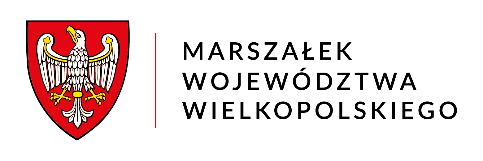      KS-I-O.0003.14.2022      DI-III.ZD-00280/22Szanowny Pan Jerzy LechnerowskiRadny Województwa WielkopolskiegoOdpowiadając na Pana interpelację z 18 lipca 2022 roku w sprawie budowy drogi wojewódzkiej nr 431 uprzejmie informuję, że wskazany w zapytaniu odcinek drogi wojewódzkiej 
nr 431 Krosinko – Mosina jest planowany do realizacji w ramach dłuższego odcinka tj. Dymaczewo Nowe – obwodnica Mosiny, dla którego Wielkopolski Zarząd Dróg Wojewódzkich w Poznaniu 
 w IV kwartale br. planuje zlecić opracowanie dokumentacji. Należy zaznaczyć, że rozbudowa drogi wojewódzkiej nr 431 realizowana jest etapowo, dla inwestycji przewidziano 12 odcinków,
a podejmowane przez WZDW w Poznaniu działania w  zakresie  dostępnych środków finansowych mają na celu zagwarantowanie spójności planowanego przedsięwzięcia.Odnośnie dotacji dla Gminy Mosina na opracowanie dokumentacji projektowej obejmującej: projekt budowlany z decyzją środowiskową, pozwoleniem wodnoprawnym i decyzją ZRID oraz projekt wykonawczy dla zadania „Budowa obwodnicy Mosina w ciągu drogi wojewódzkiej nr 431” informuję, że na wniosek Gminy przesunięto termin przekazania dotacji z roku 2021 na rok 2022. Środki na ten cel są zabezpieczone w tegorocznym budżecie Województwa Wielkopolskiego
i zgodnie z zapisami porozumienia zawartego w dniu 27 stycznia 2022r. zostaną przekazane Gminie na podstawie wniosku o wypłatę dotacji sporządzonego w oparciu o fakturę od wykonawcy dokumentacji. Z poważaniemZ up. Marszałka Województwa
Wojciech JankowiakWicemarszałekKontakt w sprawie:tel. 61 626 70 69